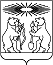 О внесении изменений в постановление администрации Северо-Енисейского района «Об утверждении муниципальной программы «Защита населения и территории Северо-Енисейского района от чрезвычайных ситуаций природного и техногенного характера и обеспечение профилактики правонарушений»В связи с письмом Контрольно счетной комиссии Северо-Енисейского района от 22.12.2020 № 50, в целях корректировки и уточнения финансовых мероприятий муниципальной программы «Защита населения и территории Северо-Енисейского района от чрезвычайных ситуаций природного и техногенного характера и обеспечение профилактики правонарушений», руководствуясь статьей 34 Устава Северо-Енисейского района, ПОСТАНОВЛЯЮ:1. Внести в постановление администрации Северо-Енисейского района от 21.10.2013 № 526-п «Об утверждении муниципальной программы «Защита населения и территории Северо-Енисейского района от чрезвычайных ситуаций природного и техногенного характера и обеспечение профилактики правонарушений» (в редакции постановлений администрации Северо-Енисейского района от 16.12.2013 № 754-п, от 25.04.2014 № 153-п, от 03.06.2014 № 232-п, от 03.07.2014 № 289-п, от 08.07.2014 № 303-п, от 08.09.2014 № 434-п, от 02.10.2014 № 479-п, от 13.11.2014г № 553-п, от 01.12.2014 № 594-п, от 22.12.2014г № 664-п, от 24.12.2014 №675-п, от 18.02.2015 № 44-п, от 15.05.2015 № 161-п, от 19.06.2015 № 288-п, от 13.07.2015 № 380-п, от 26.08.2015 №507-п, от 28.09.2015 № 594-п, от 20.10.2015 № 636-п, от 13.11. 2015 № 674-п, от 08.12.2015 № 787-п, от 17.12.2015 № 813-п, от 24.02.2016 № 60-п, от 29.04.2016 № 241-п, от 10.06.2016 № 370-п, от 30.06.2016 № 422-п, от 28.07.2016 № 516-п, от 02.09.2016 № 599-п, от 07.10.2016 № 676-п, от 10.11.2016 № 742-п, от 14.12.2016 № 872-п, от 09.02.2017 № 34-п, от 30.03.2017 № 106-п, от 22.05.2017 № 188-п, от 14.06.2017 № 225-п, от 05.07.2017 №261-п, от 21.09.2017 № 356-п, от 12.10.2017 №392-п, от 01.11.2017 № 422-п, от 08.11.2017 № 434-п, от 16.11.2017 № 447-п, от 05.12.2017 № 462-п, от 25.12.2017 № 505-п, от 25.01.2018 № 33-п, от 06.03.2018 № 73-п, от 17.04.2018 № 119-п, от 31.07.2018 № 230-п, от 17.08.2018 № 263-п, от 27.09.2018  № 303-п, от 01.11.2018 № 365-п, от 12.11.2018 № 389-п, от 23.11.2018 № 411-п, от 18.12.2018 № 450-п, от 25.12.2018 № 471-п, от 30.01.2019 № 31-п, от 06.03.2019 № 77-п, от 24.05.2019 № 176-п, от 14.06.2019 № 219-п, от 08.07.2019 № 240-п, от 18.07.2019 № 266-п, от  02.08.2019 №  286-п, от  07.10.2019 № 358-п, от 30.10.2019 № 399-п, от 22.11.2019 № 446-п, от 16.12.2019 № 493-п, от 27.12.2019 № 524-п, от 28.01.2020 № 22-п, от 07.02.2020 № 58-п, от 11.03.2020 № 96-п, от 22.04.2020  № 147-п, от 05.06.2020 № 248-п, от 22.07.2020 № 298-п, от 25.08.2020 № 325-п; от 30.10.2020 № 494-п) (далее – постановление), следующие изменения:1) в приложении к постановлению, именуемом «Муниципальная программа «Защита населения и территории Северо-Енисейского района от чрезвычайных ситуаций природного и техногенного характера и обеспечение профилактики правонарушений»», (далее – муниципальная программа) строку 9 «Информация по ресурсному обеспечению муниципальной программы, в том числе по годам реализации программы» таблицы «Паспорт муниципальной программы» изложить в следующей редакции:«»;2) Приложение 2 к паспорту муниципальной программы изложить в новой редакции согласно приложению 1 к настоящему постановлению;3) приложение 3 к паспорту муниципальной программы изложить в новой редакции согласно приложению 2 к настоящему постановлению;4) в приложении № 3 к муниципальной программе в таблице «Паспорт муниципальной подпрограммы» строку «Объемы и источники финансирования подпрограммы на период действия подпрограммы с указанием на источники финансирования по годам реализации подпрограммы» изложить в следующей редакции:»;5) приложение 1 к подпрограмме «Обеспечение предупреждения  возникновения и развития чрезвычайных ситуаций природного и техногенного характера» изложить в новой редакции согласно приложению 3 к настоящему постановлению;6) в приложении № 2 к подпрограмме «Обеспечение предупреждения возникновения и развития чрезвычайных ситуаций природного и техногенного характера» задачу 2: «Обеспечение деятельности МКУ «АСФ» изложить в следующей редакции:»;7) в приложении № 4 к муниципальной программе в таблице «Паспорт муниципальной подпрограммы» строку «Объемы и источники финансирования подпрограммы на период действия подпрограммы с указанием на источники финансирования по годам реализации подпрограммы» изложить в следующей редакции:»;8) приложение № 1 к подпрограмме «Обеспечение первичных мер пожарной безопасности в населенных пунктах района» изложить в новой редакции согласно приложению 4 к настоящему постановлению.9) приложение № 2 к подпрограмме «Обеспечение первичных мер пожарной безопасности в населенных пунктах района» изложить в новой редакции согласно приложению 5 к настоящему постановлению10) В приложении № 2 к подпрограмме 3:в строке «Мероприятие 2.2 Выпуск цветных информационных буклетов правоохранительной направленности и буклетов пропагандирующих идеи патриотизма, межнационального и межрелигиозного взаимоуважения и взаимопомощи» столбце «Ожидаемый результат от реализации подпрограммного мероприятия (в натуральном выражении)» цифру «300» заменить цифрой «900».2. Настоящее постановление подлежит опубликованию в газете «Северо-Енисейский ВЕСТНИК» и размещению на официальном сайте Северо-Енисейского района www.admse.ru в сети Интернет.3. Настоящее постановление вступает в силу со дня его опубликования в газете «Северо-Енисейский ВЕСТНИК».Временно исполняющий полномочияГлавы Северо-Енисейского района,заместитель главы района по финансами бюджетному устройству, руководительФинансового управления администрацииСеверо-Енисейского района	А.Э. ПерепелицаПриложение № 1к постановлению администрации Северо-Енисейского районаот  04.03.2021  №  110-п(новая  редакция Приложения 2к паспорту муниципальной программы «Защита населения и территорииСеверо-Енисейского района от чрезвычайных ситуаций природного итехногенного характера и обеспечение профилактики правонарушений», утвержденной постановлением администрации Северо-Енисейского района от 21.10.2013 № 526-п)Информация о ресурсном обеспечении муниципальной программы Северо-Енисейского района(рублей)Приложение № 2к постановлению администрации Северо-Енисейского районаот  04.03.2021  №  110-п(новая редакция Приложения 3к паспорту муниципальной программы «Защита населения и территорииСеверо-Енисейского района от чрезвычайных ситуаций природного итехногенного характера и обеспечение профилактикиправонарушений» », утвержденной постановлением администрации Северо-Енисейского района от 21.10.2013 № 526-п)Информацияоб источниках финансирования подпрограмм, отдельных мероприятий муниципальной программы Северо-Енисейского района(рублей)Приложение № 3к постановлению администрации Северо-Енисейского районаот  04.03.2021  №  110-п(новая редакция  Приложения № 1к подпрограмме «Обеспечение предупреждения возникновения и развития чрезвычайных ситуацийприродного и техногенного характера», утвержденной постановлением администрации Северо-Енисейского района от 21.10.2013 № 526-п)Перечень и значения показателей результативностиПриложение № 4к постановлению администрации Северо-Енисейского районаот  04.03.2021  №  110-п(новая редакция Приложения № 1 к подпрограмме «Обеспечение первичных мер пожарной безопасности в населенных пунктах района», утвержденной постановлением администрации Северо-Енисейского района от 21.10.2013 № 526-п)Перечень и значения показателей результативности подпрограммыПриложение № 5к постановлению администрации Северо-Енисейского районаот  04.03.2021  №  110-п(новая редакция Приложения № 2 к подпрограмме «Обеспечение первичных мер пожарной безопасности в населенных пунктах района»,утвержденной постановлением администрации Северо-Енисейского района от 21.10.2013 № 526-п)Перечень мероприятий подпрограммы с указанием объема средств на их реализацию и ожидаемых результатовАДМИНИСТРАЦИЯ СЕВЕРО-ЕНИСЕЙСКОГО РАЙОНА ПОСТАНОВЛЕНИЕАДМИНИСТРАЦИЯ СЕВЕРО-ЕНИСЕЙСКОГО РАЙОНА ПОСТАНОВЛЕНИЕ«04» марта 2021 г.№ 110-пгп Северо-Енисейскийгп Северо-Енисейский9.Информация по ресурсному обеспечению муниципальной программы, в том числе по годам реализации программы1. Общий объем бюджетных ассигнований составляет 340845399,14 рублей, в том числе по годам:2014 год – 24085763,75 рублей;2015 год – 33503563,77 рублей;2016 год – 35848551,51 рублей;2017 год – 31245558,21 рублей;2018 год – 26068468,24 рублей;2019 год – 29855112,76 рублей;2020 год – 36020341,99 рублей;2021 год –44186772,91 рублей; 2022 год – 40035633,00 рублей;2023 год – 39995633,00 рублей.Из них средства бюджета Северо-Енисейского района составляет всего – 331741530,72 рублей, в том числе по годам:2014 год – 24085763,75 рублей;2015 год – 33503563,77 рублей;2016 год – 35114728,97 рублей;2017 год – 30807960,65 рублей;2018 год – 24970543,22 рублей;2019 год – 29018363,46 рублей;2020 год – 34929741,99 рублей;2021 год – 42444372,91 рублей;2022 год – 38453233,00 рублей;2023 год – 38413259,00 рублей;2. Средства бюджета Красноярского края составляют 9103894,42 рублей, в том числе по годам: 2016 год – 733822,54 рублей;2017 год – 437597,56 рублей;2018 год – 1097925,02 рублей;2019 год – 836749,30 рублей;2020 год – 1090600,00 рублей; 2021 год – 1742400,00 рублей; 2022 год – 1582400,00 рублей; 2023 год – 1582400,00 рублей. Объемы и источники финансирования подпрограммы на период действия подпрограммы с указанием на источники финансирования по годам реализации подпрограммы1. Общий объем бюджетных ассигнований составляет                 115567090,71 рублей, в том числе по годам: 2021 год – 41178202,71 рублей;2022 год – 37214444,00 рублей;2023 год – 37174444,00 рублей.Из них средства бюджета Северо-Енисейского района составляет всего – 114807090,71 рублей, в том числе по годам:2021 год – 40818202,71 рублей;2022 год – 37014444,00 рублей;2023 год – 36974444,00 рублей.2. Средства бюджета Красноярского края составляют 760000,00 рублей, в том числе по годам:2021 год – 360000,00 рублей;2022 год – 200000,00 рублей;2023 год – 200000,00 рублей.2Задача 2:Обеспечение деятельности МКУ «АСФАдминистрация Северо-Енисейского района39 328 202,7135 214 444,0035 214 444,00109 757 090,71Финансовое обеспечение деятельности учреждения2.1Оплата труда и начисление на оплату трудаАдминистрация Северо-Енисейского района4410309051018800011125 281 515,6024 161 916,0024 161 916,0073 605347,60Финансовое обеспечение деятельности учреждения2.1Оплата труда и начисление на оплату трудаАдминистрация Северо-Енисейского района441030905101880001197 632 685,307 294 566,007 294 566,0022 221 817,30Финансовое обеспечение деятельности учреждения2.1Оплата труда и начисление на оплату трудаАдминистрация Северо-Енисейского района44103090510188011111185 142,270,000,00185 142,27Финансовое обеспечение деятельности учреждения2.1Оплата труда и начисление на оплату трудаАдминистрация Северо-Енисейского района4410309051018801111955 912,970,000,0055 912,97Финансовое обеспечение деятельности учреждения2.2Иные выплаты персоналу за исключением фонда оплаты трудаАдминистрация Северо-Енисейского района441030905101880011121 800,000,000,001 800,00Финансовое обеспечение деятельности учреждения2.3Гарантии и компенсации для лиц работающих в Северо-Енисейском районеАдминистрация Северо-Енисейского района44103090510188010112335 662,00335 662,00335 662,001 006 986,00Финансовое обеспечение деятельности учреждения2.4  Расходы связанные со       служебными командировкамиАдминистрация Северо-Енисейского района441030905101880201128 700,008 700,008 700,0026 100,00Финансовое обеспечение деятельности учреждения2.52.62.72.82.92.102.112.12Расходы на организацию профессионального образования и повышение квалификацииАдминистрация Северо-Енисейского района44103090510188021112163 350,00163 350,00163 350,00490 050,00Финансовое обеспечение деятельности учреждения2.52.62.72.82.92.102.112.12Расходы на организацию профессионального образования и повышение квалификацииАдминистрация Северо-Енисейского района44103090510188021244115 000,00115 000,00115 000,00345 000,00Финансовое обеспечение деятельности учреждения2.52.62.72.82.92.102.112.12Услуги связиАдминистрация Северо-Енисейского района44103090510188030244467 780,00453 620,00453 620,001 375 020,00Финансовое обеспечение деятельности учреждения2.52.62.72.82.92.102.112.12Коммунальные услугиАдминистрация Северо-Енисейского района441030905101880502445 087,082 367,282 367,289 821,64Финансовое обеспечение деятельности учреждения2.52.62.72.82.92.102.112.12Коммунальные услугиАдминистрация Северо-Енисейского района441030905101880502472 070 717,73729 450,72729 450,723 529 619,17Финансовое обеспечение деятельности учреждения2.52.62.72.82.92.102.112.12Расходы на проведение теку щего ремонтаАдминистрация Северо-Енисейского района4410309051018806024430 000,0030 000,0030 000,0090 000,00Финансовое обеспечение деятельности учреждения2.52.62.72.82.92.102.112.12Работы, услуги по содержанию имуществаАдминистрация Северо-Енисейского района4410309051018806124491 901,0091 901,0091 901,00275 703,00Финансовое обеспечение деятельности учреждения2.52.62.72.82.92.102.112.12Прочие расходыАдминистрация Северо-Енисейского района441030905101880701129 420,009 420,009 420,0028 260,00Финансовое обеспечение деятельности учреждения2.52.62.72.82.92.102.112.12Прочие расходыАдминистрация Северо-Енисейского района44103090510188070244533 028,76456 491,00456 491,001 446 010,76Финансовое обеспечение деятельности учреждения2.52.62.72.82.92.102.112.12Прочие расходыАдминистрация Северо-Енисейского района4410309051018807085311 000,0011 000,0011 000,0033 000,00Финансовое обеспечение деятельности учреждения2.52.62.72.82.92.102.112.12Прочие расходыАдминистрация Северо-Енисейского района441030905101880708528 500,000,000,008 500,00Финансовое обеспечение деятельности учреждения2.52.62.72.82.92.102.112.12Увеличение стоимости основных средствАдминистрация Северо-Енисейского района44103090510188080244810 000,000,000,00810 000,00Финансовое обеспечение деятельности учреждения2.52.62.72.82.92.102.112.12Увеличение стоимости материальных запасовАдминистрация Северо-Енисейского района441030905101880902441 150 000,001 150 000,001 150 000,003 450 000,00Финансовое обеспечение деятельности учреждения2.13Субсидии бюджетам муниципальных образований края на частичное финансирование (возмещение) расходов на содержание единых дежурно-диспетчерских служб муниципальных образований Красноярского края в рамках подпрограммы «Предупреждение, спасение, помощь населению края в чрезвычайных ситуациях» государственной программы Красноярского края «Защита от чрезвычайных ситуаций природного и техногенного характера и обеспечение безопасности населения»Администрация Северо-Енисейского района44103090510074130244360 000,00200 000,00200 000,00760 000,00Дополнительное финансовое обеспечение деятельности ЕДДС района2.14Софинансирование субсидии бюджетам муниципальных образований края на частичное финансирование (возмещение) расходов на содержание единых дежурно-диспетчерских служб муниципальных образований Красноярского края в рамках подпрограммы «Предупреждение, спасение, помощь населению края в чрезвычайных ситуациях» государственной программы Красноярского края «Защита от чрезвычайных ситуаций природного и техногенного характера и обеспечение безопасности населения»Администрация Северо-Енисейского района441030905100S41302441 000,001 000,001 000,003 000,00Дополнительное финансовое обеспечение деятельности ЕДДС районаВСЕГО:ВСЕГО:41 178 202,7137214 444,0037174 444,00115 567 090,71Объемы и источники финансирования подпрограммы на период действия подпрограммы с указанием на источники финансирования по годам реализации подпрограммыОбщий объем бюджетных ассигнований составляет 7585948,20 рублей, в том числе по годам:2021 год – 2 653544,20 рублей;2022 год – 2 466 189,00 рублей;2023 год – 2 466 189,00 рублей.Источники финансирования:1. Средства бюджета района, всего:3438800,20 рублей – средства бюджета Северо-Енисейского района, в том числе по годам:2021 год – 1271170,20 рублей;2022 год – 1083815,00 рублей.2023 год – 1083815,00 рублей.2. Средства бюджета Красноярского края составляет 4147122,00 рублей, в том числе по годам:2021 год – 1382374,00 рублей;2022 год – 1382374,00 рублей.2023 год – 1382374,00 рублей.№ппСтатус (муниципальная программа, подпрограмма, отдельное мероприятие)Наименование программы, подпрограммы, отдельного мероприятияНаименование ГРБСКод бюджетной классификации Код бюджетной классификации Код бюджетной классификации Код бюджетной классификации 2021 год2022 год2023 годИтого на очередной финансовый год и плановый период№ппСтатус (муниципальная программа, подпрограмма, отдельное мероприятие)Наименование программы, подпрограммы, отдельного мероприятияНаименование ГРБСГРБСРзПрЦСРВРпланпланпланИтого на очередной финансовый год и плановый период1234567810111213Муниципальная программа«Защита населения и территории Северо-Енисейского района от чрезвычайных ситуаций природного и техногенного характера и обеспечение профилактики правонарушений»всего расходные обязательства по программе441ХХХ44186772,9140035659,0039995659,00124218090,91Муниципальная программа«Защита населения и территории Северо-Енисейского района от чрезвычайных ситуаций природного и техногенного характера и обеспечение профилактики правонарушений»в том числе по ГРБС:44144186772,9140035659,0039995659,00124218090,911Подпрограмма 1Обеспечение предупреждения возникновения и развития чрезвычайных ситуаций природного и техногенного
характеравсего расходные обязательства по подпрограмме441ХХХ41178202,7137214444,0037174444,00115567090,711Подпрограмма 1Обеспечение предупреждения возникновения и развития чрезвычайных ситуаций природного и техногенного
характерав том числе по ГРБС:441ХХХ41178202,7137214444,0037174444,00115567090,712Подпрограмма 2Обеспечение первичных мер пожарной безопасности в населенных пунктах района.всего расходные обязательства по подпрограмме441ХХХ2653544,202466189,002466189,007585948,20Подпрограмма 2Обеспечение первичных мер пожарной безопасности в населенных пунктах района.в том числе поГРБС:441ХХХ2653544,202466189,002466189,007585948,203Подпрограмма 3Профилактика правонарушений в районевсего расходные обязательства по подпрограмме441ХХХ355000,00355000,00355000,001065000,003Подпрограмма 3Профилактика правонарушений в районев том числе поГРБС:441ХХХ355000,00355000,00355000,001065000,00№ппСтатус (муниципальная программа, подпрограмма, отдельное мероприятие)Наименование муниципальной программы, подпрограммы муниципальной программыУровень бюджетной системы / источники финансирования2021 год2022 год2023 годИтого на очередной финансовый год и плановый период№ппСтатус (муниципальная программа, подпрограмма, отдельное мероприятие)Наименование муниципальной программы, подпрограммы муниципальной программыУровень бюджетной системы / источники финансированияпланпланпланИтого на очередной финансовый год и плановый период12345678Муниципальнаяпрограмма Защита населения и территории Северо-Енисейского района от чрезвычайных ситуаций природного и техногенного характера и обеспечение профилактики правонарушенийВсего 44186772.9140035659,0039995659,00124218090,91Муниципальнаяпрограмма Защита населения и территории Северо-Енисейского района от чрезвычайных ситуаций природного и техногенного характера и обеспечение профилактики правонарушенийв том числе: Муниципальнаяпрограмма Защита населения и территории Северо-Енисейского района от чрезвычайных ситуаций природного и техногенного характера и обеспечение профилактики правонарушенийфедеральный бюджет Муниципальнаяпрограмма Защита населения и территории Северо-Енисейского района от чрезвычайных ситуаций природного и техногенного характера и обеспечение профилактики правонарушенийкраевой бюджет 1742400,001582400,001582400,004907200,00Муниципальнаяпрограмма Защита населения и территории Северо-Енисейского района от чрезвычайных ситуаций природного и техногенного характера и обеспечение профилактики правонарушенийвнебюджетные источники Муниципальнаяпрограмма Защита населения и территории Северо-Енисейского района от чрезвычайных ситуаций природного и техногенного характера и обеспечение профилактики правонарушенийбюджет района42444372,9138453259,0038413259,00119310890,91Муниципальнаяпрограмма Защита населения и территории Северо-Енисейского района от чрезвычайных ситуаций природного и техногенного характера и обеспечение профилактики правонарушенийюридические лица1Подпрограмма 1Обеспечение предупреждения возникновения и развития чрезвычайных ситуаций природного и техногенного характераВсего 41178202,7137214444,0037174444,00115567090,711Подпрограмма 1Обеспечение предупреждения возникновения и развития чрезвычайных ситуаций природного и техногенного характерав том числе: 1Подпрограмма 1Обеспечение предупреждения возникновения и развития чрезвычайных ситуаций природного и техногенного характерафедеральный бюджет 1Подпрограмма 1Обеспечение предупреждения возникновения и развития чрезвычайных ситуаций природного и техногенного характеракраевой бюджет 360000,00200000,00200000,00760000,001Подпрограмма 1Обеспечение предупреждения возникновения и развития чрезвычайных ситуаций природного и техногенного характеравнебюджетные источники 1Подпрограмма 1Обеспечение предупреждения возникновения и развития чрезвычайных ситуаций природного и техногенного характерабюджет района40818202,7137014444,0036974444,00114807090,711Подпрограмма 1Обеспечение предупреждения возникновения и развития чрезвычайных ситуаций природного и техногенного характераюридические лица2Подпрограмма 2Обеспечение первичных мер пожарной безопасности в населенных пунктах районаВсего 2653544,202466189,002466189,007585948,202Подпрограмма 2Обеспечение первичных мер пожарной безопасности в населенных пунктах районав том числе: 2Подпрограмма 2Обеспечение первичных мер пожарной безопасности в населенных пунктах районафедеральный бюджет 2Подпрограмма 2Обеспечение первичных мер пожарной безопасности в населенных пунктах районакраевой бюджет 1382400,001382400,001382400,004147200,002Подпрограмма 2Обеспечение первичных мер пожарной безопасности в населенных пунктах районавнебюджетные источники2Подпрограмма 2Обеспечение первичных мер пожарной безопасности в населенных пунктах районабюджет района1271170,201083815,001083815,003438800,202Подпрограмма 2Обеспечение первичных мер пожарной безопасности в населенных пунктах районаюридические лица3Подпрограмма 3Профилактика правонарушений в районеВсего 355000,00355000,00355000,001065000,003Подпрограмма 3Профилактика правонарушений в районев том числе: 3Подпрограмма 3Профилактика правонарушений в районефедеральный бюджет 3Подпрограмма 3Профилактика правонарушений в районекраевой бюджет 3Подпрограмма 3Профилактика правонарушений в районевнебюджетные источники 3Подпрограмма 3Профилактика правонарушений в районебюджет района355000,00355000,00355000,001065000,003Подпрограмма 3Профилактика правонарушений в районеюридические лица№ппЦель, показателирезультативностиЕдиницаизмеренияИсточник информацииГоды реализации программыГоды реализации программыГоды реализации программыГоды реализации программы№ппЦель, показателирезультативностиЕдиницаизмеренияИсточник информации2020 год2021 год2022 год2023 год12345678Цель подпрограммы: последовательное снижение рисков чрезвычайных ситуаций, повышение защищенности населения и территории Северо-Енисейского района от угроз природного и техногенного характераЦель подпрограммы: последовательное снижение рисков чрезвычайных ситуаций, повышение защищенности населения и территории Северо-Енисейского района от угроз природного и техногенного характераЦель подпрограммы: последовательное снижение рисков чрезвычайных ситуаций, повышение защищенности населения и территории Северо-Енисейского района от угроз природного и техногенного характераЦель подпрограммы: последовательное снижение рисков чрезвычайных ситуаций, повышение защищенности населения и территории Северо-Енисейского района от угроз природного и техногенного характераЦель подпрограммы: последовательное снижение рисков чрезвычайных ситуаций, повышение защищенности населения и территории Северо-Енисейского района от угроз природного и техногенного характераЦель подпрограммы: последовательное снижение рисков чрезвычайных ситуаций, повышение защищенности населения и территории Северо-Енисейского района от угроз природного и техногенного характераЦель подпрограммы: последовательное снижение рисков чрезвычайных ситуаций, повышение защищенности населения и территории Северо-Енисейского района от угроз природного и техногенного характераЦель подпрограммы: последовательное снижение рисков чрезвычайных ситуаций, повышение защищенности населения и территории Северо-Енисейского района от угроз природного и техногенного характераЗадача 1. Предупреждение возникновения и развития чрезвычайных ситуаций природного и техногенного характера на территории Северо-Енисейского района.Задача 1. Предупреждение возникновения и развития чрезвычайных ситуаций природного и техногенного характера на территории Северо-Енисейского района.Задача 1. Предупреждение возникновения и развития чрезвычайных ситуаций природного и техногенного характера на территории Северо-Енисейского района.Задача 1. Предупреждение возникновения и развития чрезвычайных ситуаций природного и техногенного характера на территории Северо-Енисейского района.Задача 1. Предупреждение возникновения и развития чрезвычайных ситуаций природного и техногенного характера на территории Северо-Енисейского района.Задача 1. Предупреждение возникновения и развития чрезвычайных ситуаций природного и техногенного характера на территории Северо-Енисейского района.Задача 1. Предупреждение возникновения и развития чрезвычайных ситуаций природного и техногенного характера на территории Северо-Енисейского района.Задача 1. Предупреждение возникновения и развития чрезвычайных ситуаций природного и техногенного характера на территории Северо-Енисейского района.1Предотвращение гибели людей при ЧС природного и техногенного характерачеловекСтатистические данные11112Снижение числа пострадавших при ЧС природного и техногенного характерачеловекСтатистические данные22223Охват подготовкой населения к действиям при возникновении ЧС природного и техногенного характера от численности населения района%Статистические данные505050504Охват населения района, оповещаемого с помощью электросирен С-40 и средствами громкоговорящей связи от числа населения района%Статистические данные909090905Количество изготовленных и распространенных печатных продукций (листовка, памятка и т.д.)шт2000200020002000Задача 2. Обеспечение деятельности Муниципального казенного учреждения «Аварийно-спасательное формирование Северо-Енисейского района»Задача 2. Обеспечение деятельности Муниципального казенного учреждения «Аварийно-спасательное формирование Северо-Енисейского района»Задача 2. Обеспечение деятельности Муниципального казенного учреждения «Аварийно-спасательное формирование Северо-Енисейского района»Задача 2. Обеспечение деятельности Муниципального казенного учреждения «Аварийно-спасательное формирование Северо-Енисейского района»Задача 2. Обеспечение деятельности Муниципального казенного учреждения «Аварийно-спасательное формирование Северо-Енисейского района»Задача 2. Обеспечение деятельности Муниципального казенного учреждения «Аварийно-спасательное формирование Северо-Енисейского района»Задача 2. Обеспечение деятельности Муниципального казенного учреждения «Аварийно-спасательное формирование Северо-Енисейского района»Задача 2. Обеспечение деятельности Муниципального казенного учреждения «Аварийно-спасательное формирование Северо-Енисейского района»1Повышение эффективности проведения профилактических мероприятий МКУ «АСФ», охват специальной подготовкой сотрудников МКУ «АСФ»%Статистические данные80808585№ 
п/пЦель, целевые индикаторыЕдиница измеренияИсточник информации2020 год2021год2022 год2023 год12345678Цель подпрограммы: обеспечение первичных мер пожарной безопасности в населенных пунктах районаЦель подпрограммы: обеспечение первичных мер пожарной безопасности в населенных пунктах районаЦель подпрограммы: обеспечение первичных мер пожарной безопасности в населенных пунктах районаЦель подпрограммы: обеспечение первичных мер пожарной безопасности в населенных пунктах районаЦель подпрограммы: обеспечение первичных мер пожарной безопасности в населенных пунктах районаЦель подпрограммы: обеспечение первичных мер пожарной безопасности в населенных пунктах районаЦель подпрограммы: обеспечение первичных мер пожарной безопасности в населенных пунктах районаЦель подпрограммы: обеспечение первичных мер пожарной безопасности в населенных пунктах районаЗадача 1: предупреждение возникновения и развития пожаров на территории населенных пунктов районаЗадача 1: предупреждение возникновения и развития пожаров на территории населенных пунктов районаЗадача 1: предупреждение возникновения и развития пожаров на территории населенных пунктов районаЗадача 1: предупреждение возникновения и развития пожаров на территории населенных пунктов районаЗадача 1: предупреждение возникновения и развития пожаров на территории населенных пунктов районаЗадача 1: предупреждение возникновения и развития пожаров на территории населенных пунктов районаЗадача 1: предупреждение возникновения и развития пожаров на территории населенных пунктов районаЗадача 1: предупреждение возникновения и развития пожаров на территории населенных пунктов района1.1Предотвращение гибели населения района при пожарахчеловексреднестатистические данные11111.2Снижение травмирования населения района при пожарахчеловексреднестатистические данные62221.3Профилактическое обслуживание минерализованных защитных противопожарных полосшт.среднестатистические данные16661.4Охват населения района, оповещаемого с помощью электросирен С-40 и средствами громкоговорящей связи от числа населения района%среднестатистические данные90909090Задача 2: укрепление материально-технической базыЗадача 2: укрепление материально-технической базыЗадача 2: укрепление материально-технической базыЗадача 2: укрепление материально-технической базыЗадача 2: укрепление материально-технической базыЗадача 2: укрепление материально-технической базыЗадача 2: укрепление материально-технической базыЗадача 2: укрепление материально-технической базы2.1Обеспечение населенных пунктов района первичными средствами пожаротушения, пожарными знаками%среднестатистические данные95959595Задача 3. Обеспечение информирования населения о мерах пожарной безопасностиЗадача 3. Обеспечение информирования населения о мерах пожарной безопасностиЗадача 3. Обеспечение информирования населения о мерах пожарной безопасностиЗадача 3. Обеспечение информирования населения о мерах пожарной безопасностиЗадача 3. Обеспечение информирования населения о мерах пожарной безопасностиЗадача 3. Обеспечение информирования населения о мерах пожарной безопасностиЗадача 3. Обеспечение информирования населения о мерах пожарной безопасностиЗадача 3. Обеспечение информирования населения о мерах пожарной безопасности3.1Количество изготовленных и распространенных печатных продукций (листовка, памятка и т.д.)шт.среднестатистические данные21122500250025003.2Количество изготовленных видеороликов и прокат их на телевидениишт.среднестатистические данные4444№ п/пНаименование программы, подпрограммыГРБС Код бюджетной классификацииКод бюджетной классификацииКод бюджетной классификацииКод бюджетной классификацииРасходы, в том числе по годам реализации программы (руб.), годыРасходы, в том числе по годам реализации программы (руб.), годыРасходы, в том числе по годам реализации программы (руб.), годыРасходы, в том числе по годам реализации программы (руб.), годыРасходы, в том числе по годам реализации программы (руб.), годыРасходы, в том числе по годам реализации программы (руб.), годыОжидаемый результат от реализации подпрограммного мероприятия (в натуральном выражении)№ п/пНаименование программы, подпрограммыГРБС ГРБСРзПрЦСРВР20212022202220232023Итого за 2021 – 2023 годыОжидаемый результат от реализации подпрограммного мероприятия (в натуральном выражении)1234567899101011121Цель подпрограммы 2: обеспечение первичных мер пожарной безопасности в населенных пунктах районаЦель подпрограммы 2: обеспечение первичных мер пожарной безопасности в населенных пунктах районаЦель подпрограммы 2: обеспечение первичных мер пожарной безопасности в населенных пунктах районаЦель подпрограммы 2: обеспечение первичных мер пожарной безопасности в населенных пунктах районаЦель подпрограммы 2: обеспечение первичных мер пожарной безопасности в населенных пунктах районаЦель подпрограммы 2: обеспечение первичных мер пожарной безопасности в населенных пунктах районаЦель подпрограммы 2: обеспечение первичных мер пожарной безопасности в населенных пунктах районаЦель подпрограммы 2: обеспечение первичных мер пожарной безопасности в населенных пунктах районаЦель подпрограммы 2: обеспечение первичных мер пожарной безопасности в населенных пунктах районаЦель подпрограммы 2: обеспечение первичных мер пожарной безопасности в населенных пунктах районаЦель подпрограммы 2: обеспечение первичных мер пожарной безопасности в населенных пунктах районаЦель подпрограммы 2: обеспечение первичных мер пожарной безопасности в населенных пунктах районаЦель подпрограммы 2: обеспечение первичных мер пожарной безопасности в населенных пунктах района2Задача 1:предупреждение возникновения и развития пожаров на территории населенных пунктов районаАдминистрация Северо-Енисейского района4412453570,202453570,202266163,002266163,002266163,007444884,603Мероприятие 1.1: ремонт и обслуживание сетей противопожарного водопровода Администрация Северо-Енисейского района44103100520082070244100000,00100000,00100000,00100000,00100000,00300000,00Ежегодное обслуживание сетей противопожарного водопровода и ремонт по необходимости3Мероприятие 1.1: ремонт и обслуживание сетей противопожарного водопровода Субсидии бюджетам муниципальных образований края на обеспечение первичных мер пожарной безопасности в рамках подпрограммы «Предупреждение, спасение, помощь населению края в чрезвычайных ситуациях» государственной программы Красноярского края «Защита от чрезвычайных ситуаций природного и техногенного характера и обеспечение безопасности населения»44103100520074120244483840,00483840,001382400,001382400,001382400,00324640,00Ежегодное обслуживание сетей противопожарного водопровода и ремонт по необходимости3Мероприятие 1.1: ремонт и обслуживание сетей противопожарного водопровода софинансирование субсидии441031005200S412024453826,1553826,15153789,00153789,00153789,00361404,15Ежегодное обслуживание сетей противопожарного водопровода и ремонт по необходимости4Мероприятие 1.2: очистка от снега подъездов к противопожарному водоснабжению (пожарным водоемам, пирсам, гидрантам)Администрация Северо-Енисейского района44103100520082090244100000,00100000,00100000,00100000,00100000,00300000,00Ежегодная очистка от снега подъездов к источникам противопожарного водоснабжения5Мероприятие 1.3: устройство незамерзающих прорубей в естественных водоисточникахАдминистрация Северо-Енисейского района4410310052008210024480000,0080000,0080000,0080000,0080000,00240000,00Устройство прорубей в населенных пунктах района6Мероприятие 1.4: профилактическое обслуживание минерализованных защитных противопожарных полосАдминистрация Северо-Енисейского района44103100520082120244400000,00400000,00400000,00400000,00400000,001200000,00Обустройство и профилактическое обслуживание 6 минерализованных защитных противопожарных полос6Мероприятие 1.4: профилактическое обслуживание минерализованных защитных противопожарных полосСубсидии бюджетам муниципальных образований края на обеспечение первичных мер пожарной безопасности в рамках подпрограммы «Предупреждение, спасение, помощь населению края в чрезвычайных ситуациях» государственной программы Красноярского края «Защита от чрезвычайных ситуаций природного и техногенного характера и обеспечение безопасности населения»44103100520074120244898560,00898560,000,000,000,00898560,00Обустройство и профилактическое обслуживание 6 минерализованных защитных противопожарных полос6Мероприятие 1.4: профилактическое обслуживание минерализованных защитных противопожарных полоссофинансирование субсидии441031005200S412024499962,8599962,850,000,000,0099962,85Обустройство и профилактическое обслуживание 6 минерализованных защитных противопожарных полос7Мероприятие 1.5: обустройство минерализованных защитных противопожарных полосАдминистрация Северо-Енисейского района44103100520080556244187381,20187381,200,000,000,00187381,20Обустройство и профилактическое обслуживание 6 минерализованных защитных противопожарных полос8Мероприятие 1.6:ремонт системы оповещения населения района на случай пожараАдминистрация Северо-Енисейского района4410310052008216024450000,0050000,0050000,0050000,0050000,00150000,00Поддержание системы оповещения населения района на случай пожара в работоспособном состоянии10Задача 2:укрепление материально-технической базыАдминистрация Северо-Енисейского района4410310244100000,00100000,00100000,00100000,00100000,00300000,0011Мероприятие 2.1: приобретение первичных средств пожаротушения, противопожарного инвентаря, знаков пожарной безопасностиАдминистрация Северо-Енисейского района44103100520082130244100000,00100000,00100000,00100000,00100000,00300000,00Обеспечение администраций населенных пунктов первичными средствами пожаротушения 12Задача 3. Обеспечение информирования населения о мерах пожарной безопасности.Администрация Северо-Енисейского района4410310244100000,00100000,00100000,00100000,00100000,00300000,0013Мероприятие 3.1: изготовление печатной продукции на тему исполнения первичных мер пожарной безопасности для населения районаАдминистрация Северо-Енисейского района4410310052008217024450000,0050000,0050000,0050000,0050000,00150000,00изготовление  печатных продукций (листовка, памятка и т.д.) – 2500 шт.14Мероприятие 3.2: изготовление и прокат видео- и телевизионной информации для населения районаАдминистрация Северо-Енисейского района4410310052008218024450000,0050000,0050000,0050000,0050000,00150000,00изготовление 4 видеороликов и прокат их на телевидении15ВСЕГО: 2653570,202653570,202466189,002466189,002466189,007585948,20